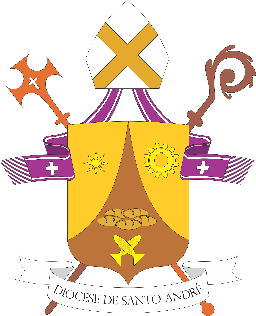 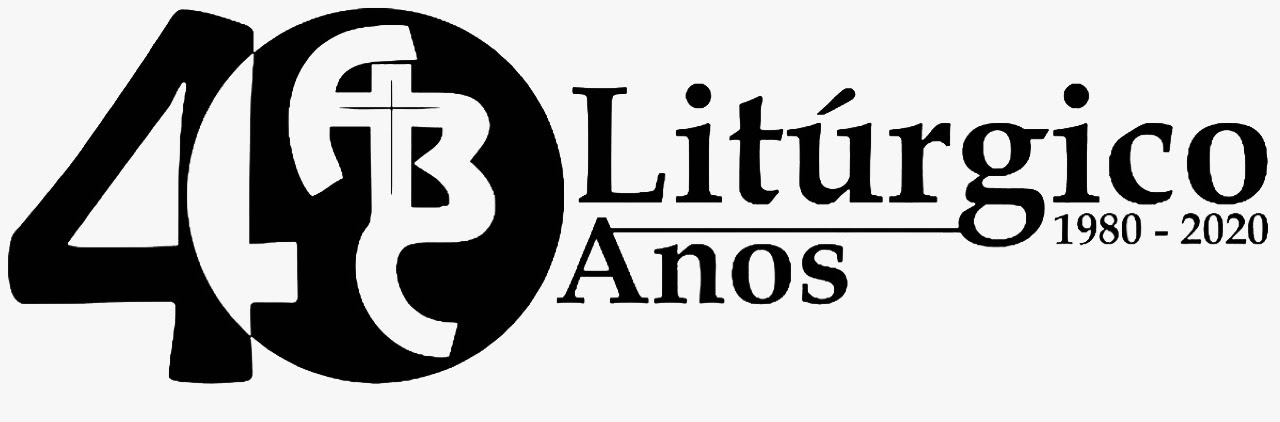 [Subsídio para rezar em casa – N. 34 – 08/11/2020]ANO VOCACIONAL DIOCESANO32º DOMINGO DO TEMPO COMUMCANTO DE ABERTURAVinde, aprendei um caminho que é novo. / É a casa do Pai à vossa espera: / Olhar e gestos diferentes / à luz do perdão que o mal supera. 1. Trazei as redes do vosso trabalho. / Trazei a luta e o suor que dão sustento. / Trazei também vossa voz e todo anseio, / não quero ver-vos dispersos, ao relento. 2. E quem, vivendo em espírito pobre, / escolhe a paz e tem sede de justiça, / jamais se entrega e por isso é perseguido, / que não o vençam cansaço nem cobiça. A. Em nome do Pai e do Filho e do Espírito Santo. T. AmémA. Que Deus nosso Pai, fonte do amor e da misericórdia, esteja no meio de nós!
T. Bendito seja Deus que nos reuniu no amor de Cristo.A.  Queridos irmãos e irmãs, com o coração desperto, somos convidados a caminhar nos mandamentos do Senhor. Eles nos impulsionam ao seguimento de Jesus Cristo e à vigilância, seja nas alegrias e esperanças, seja nas dores e angústias de nossa peregrinação terrestre.ATO DE CONTRIÇÃOA. Reconheçamos a necessidade que temos da misericórdia divina:L. Senhor, que viestes, não para condenar, mas para perdoar, tende piedade de nós.T. Senhor, tende piedade de nós.L. Cristo, que vos alegrais pelo pecador arrependido, tende piedade de nós.T. Cristo, tende piedade de nós.L. Senhor, que muito perdoais a quem muito ama, tende piedade de nós.T. Senhor, tende piedade de nós.HINO DE LOUVORT. Glória a Deus nas alturas, e paz na terra aos homens por Ele amados. Senhor Deus, rei dos céus, Deus Pai todo-poderoso, nós vos louvamos, nós vos bendizemos, nós vos adoramos, nós vos glorificamos, nós vos damos graças por vossa imensa glória. Senhor Jesus Cristo, Filho Unigênito, Senhor Deus, Cordeiro de Deus, Filho de Deus Pai, vós, que tirais o pecado do mundo, tende piedade de nós. Vós, que tirais o pecado do mundo, acolhei a nossa súplica. Vós, que estais à direita do Pai, tende piedade de nós. Só vós sois o Santo; só vós, o Senhor; só vós, o Altíssimo, Jesus Cristo, com o Espírito Santo, na glória de Deus Pai. Amém.DEUS NOS FALAA. Deus se revelou em sua Palavra como guia de nossas vidas e fonte de sabedoria para todo o gênero humano. Nós, que desejamos ir ao seu encontro, precisamos estar vigilantes, pois não sabemos nem o dia nem a hora. Atentos, ouçamos a Palavra que sacia nossa sede de vida e salvação.PRIMEIRA LEITURA (Sb 6,12-16)Leitura do Livro da Sabedoria.A Sabedoria é resplandecente e sempre viçosa. Ela é facilmente contemplada por aqueles que a amam, e é encontrada por aqueles que a procuram. Ela até se antecipa, dando-se a conhecer aos que a desejam. Quem por ela madruga não se cansará, pois a encontrará sentada à sua porta. Meditar sobre ela é a perfeição da prudência; e quem ficar acordado por causa dela em breve há de viver despreocupado. Pois ela mesma sai à procura dos que a merecem, cheia de bondade, aparece-lhes nas estradas e vai ao seu encontro em todos os seus projetos.Palavra do Senhor.T. Graças a Deus.SALMO RESPONSORIAL [Sl 62(63)]A minh'alma tem sede de vós e vos deseja, ó Senhor.- Sois vós, ó Senhor, o meu Deus! / Desde a aurora ansioso vos busco! / A minh'alma tem sede de vós, / minha carne também vos deseja, / como terra sedenta e sem água! - Venho, assim, contemplar-vos no templo, / para ver vossa glória e poder. / Vosso amor vale mais do que a vida: / e por isso meus lábios vos louvam.- Quero, pois, vos louvar pela vida / e elevar para vós minhas mãos! / A minh'alma será saciada, / como em grande banquete de festa; / cantará a alegria em meus lábios.- Penso em vós no meu leito, de noite; / nas vigílias suspiro por vós! / Para mim fostes sempre um socorro; / de vossas asas à sombra eu exulto! SEGUNDA LEITURA (1Ts 4,13-14)Leitura da Primeira Carta de São Paulo aos Tessalonicenses.Irmãos, não queremos deixar-vos na incerteza a respeito dos mortos, para que não fiqueis tristes como os outros, que não têm esperança. Se Jesus morreu e ressuscitou - e esta é nossa fé - de modo semelhante Deus trará de volta, com Cristo, os que através dele entraram no sono da morte. Palavra do Senhor.T. Graças a Deus.ACLAMAÇÃO AO EVANGELHOAleluia, Aleluia, Aleluia, Aleluia. É preciso vigiar e ficar de prontidão; em que dia o Senhor há de vir, não sabeis não.EVANGELHO (Mt 25,1-13)Naquele tempo, disse Jesus, a seus discípulos, esta parábola: “O Reino dos Céus é como a história das dez jovens que pegaram suas lâmpadas de óleo e saíram ao encontro do noivo. Cinco delas eram imprevidentes, e as outras cinco eram previdentes. As imprevidentes pegaram as suas lâmpadas, mas não levaram óleo consigo. As previdentes, porém, levaram vasilhas com óleo junto com as lâmpadas. O noivo estava demorando e todas elas acabaram cochilando e dormindo. No meio da noite, ouviu-se um grito: ‘O noivo está chegando. Ide ao seu encontro!’ Então as dez jovens se levantaram e prepararam as lâmpadas. As imprevidentes disseram às previdentes: ‘Dai-nos um pouco de óleo, porque nossas lâmpadas estão se apagando.’ As previdentes responderam: ‘De modo nenhum, porque o óleo pode ser insuficiente para nós e para vós. É melhor irdes comprar aos vendedores’. Enquanto elas foram comprar óleo, o noivo chegou, e as que estavam preparadas entraram com ele para a festa de casamento. E a porta se fechou. Por fim, chegaram também as outras jovens e disseram: ‘Senhor! Senhor! Abre-nos a porta!’ Ele, porém, respondeu: ‘Em verdade eu vos digo: Não vos conheço!’ Portanto, ficai vigiando, pois não sabeis qual será o dia, nem a hora”.Palavra da Salvação.T. Glória a vós, Senhor.REFLEXÃO (Sugerimos que se faça uma reflexão acerca da Palavra)PROFISSÃO DE FÉT. Creio em Deus Pai Todo-Poderoso, criador do céu e da Terra, e em Jesus Cristo, seu único Filho, nosso Senhor; que foi concebido pelo poder do Espírito Santo, nasceu da Virgem Maria, padeceu sob Pôncio Pilatos, foi crucificado, morto e sepultado, desceu à mansão dos mortos, ressuscitou ao terceiro dia, subiu aos céus, está sentado à direita de Deus Pai Todo-Poderoso, donde há de vir a julgar os vivos e os mortos. Creio no Espírito Santo, na Santa Igreja Católica, na comunhão dos Santos, na remissão dos Pecados, na ressurreição da carne, na vida eterna. Amém.PRECES DOS IRMÃOSA. Dirijamos ao Pai das misericórdias nossas preces:L. Senhor, fonte de toda sabedoria e prudência, ajudai-nos, para que, atentos à vossa Palavra, sejamos discípulos fiéis, praticantes dos mandamentos e anunciadores da Boa-Nova. Nós vos pedimos:T. Senhor, escutai a nossa prece.L. Senhor, de quem emana todo amor e bondade, não permitais que falte em nossas lâmpadas o óleo da caridade e do amor fraterno. Nós vos pedimos:T. Senhor, escutai a nossa prece.L. Senhor, que fortalecestes os nossos corações com o  ardor evangélico ao longo de todo este ano e não  deixastes nos abater pelas tribulações da vida, conduzi as nossas comunidades no zelo pastoral.  Nós vos pedimos:T. Senhor, escutai a nossa prece.MOMENTO DE AÇÃO DE GRAÇASSugerimos neste momento que o animador motive os outros participantes a renderem graças a Deus. Por exemplo: “Pelo que queremos agradecer a Deus hoje?”ATO DE COMUNHÃO ESPIRITUAL A. Façamos agora nossa Comunhão Espiritual. Santo Afonso Maria de Ligório explica-nos o que é isto: “Consiste no desejo de receber a Jesus Sacramentado e em dar-lhe um amoroso abraço, como se já o tivéssemos recebido”. Em um momento de silêncio pensemos na Eucaristia. Meditemos em cada frase que diremos a seguir...T. Vinde, Jesus adorável, vinde ao meu pobre coração; (Pausa) / Vinde saciar meu desejo; (Pausa) / Vinde meu adorado Jesus, vinde ó dulcíssimo Jesus! (Pausa) / Creio que estais presente na Eucaristia! (Pausa) / Vos amo sobre todas as coisas; (Pausa) / Desejo receber-vos em minha vida; (Pausa) / Vinde espiritualmente a meu coração, permanecei em mim e faça que nunca vos abandone.(Momento de silêncio)ORAÇÃO A NOSSA SENHORAT. À vossa proteção recorremos, Santa Mãe de Deus. Não desprezeis as nossas súplicas em nossas necessidades, mas livrai-nos sempre de todos os perigos, ó Virgem gloriosa e bendita!Ave Maria...Permaneçamos unidos a Jesus.